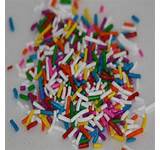 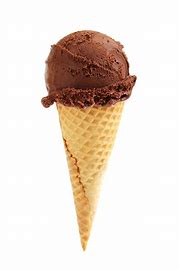 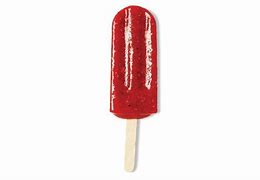 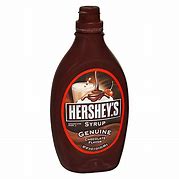 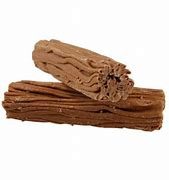 Sprinkles 1p		Cone 2p			Lolly 5p				Sauce 5p			Flake 10p